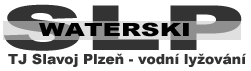 ROZPIS VEŘEJNÉHO ZÁVODUPOHÁR SLAVOJE PLZEŇ+ závodu do 12 letHlavní závod splňuje podmínky homologace ranking list  a je zařazen do Českého poháru. Samostatný závod do 12 let splňuje podmínky národní homologace.Výkony obou závodů platí pro žebříčky i limity pro MČR.Všeobecná ustanoveníMísto konání	Středisko VL TJ Slavoj na Hracholuské přehradě, 15 km od Plzně směr Stříbro   mapaTermín:			13.08. – 14.07.2024Kategorie			muži, ženy				+ samostatný závod kat. do 12 let  (tr+sl)Disciplíny			figurální jízda, slalom, skokPrůběh závodu		2 kola v hlavním závodu, 1 v závodu do 12 letPočáteční rychlosti	mužské kategorie 37 km/h				ženské kategorie 34 km/h				kategorie do 12 let  28 km/hPodmínky účasti	registrace ČSVLW pro letošní sezónu, platná lékařská prohlídka	Podmínkou účasti v závodě ve figurální jízdě je odevzdání rozpisu jízdy.Hodnocení	Závodníci hlavního závodu budou startovat společně v jedné kategorii, vyhodnocení pořadí bude podle kombinačních bodů.Přihlášky	do  10.7.2024 prostřednictvím ems.iwwf.sportStartovné	700Kč za každou disciplínu v hlavním závodě300 Kč za každou disciplínu v závodě do 12 letTrénink			Po předchozím objednání, 35 Kč / min.Ubytování 	ve vlastních stanech ve středisku nebo v chatkách v Tanskempu (na vlastní náklady, nezajišťuje pořadatel) 	Ubytování v kempu je nutné zajistit předem – kontakt:	Transkemp Hracholusky, tel.: 377914242Stravování	na vlastní náklady, ve středisku je bufet, v přilehlém kempu je prodejna a několik restauracíCestovné			na vlastní nákladyTechnická ustanoveníTažný člun			Correct Craft Ski Nautiqe,Bezpečnostní opatření	dle Pravidel a OP ČSVLHomologace		Ranking list hlavní závod a Národní závod do 12 letNa závodě lze získat limit na všechny mistrovské závody  ČR .Časový programPátek 12.7.		08:00 – 19:00	trénink dle objednávky17:00	-  19:00	prezentace			20:00			porada vedoucích družstev			20:30			porada rozhodčíchSobota 13.7.		08:30			slalom 1. Kolo+ slalom do 12 let 						slalom 2. kolo skok 1. + 2. kolo Neděle 14.7.		08:30			triky 1. Kolo + triky do 12 lettriky 2. Kolo Časový program může být na základě dohody s vedoucími družstev upraven podle organizačních nebo povětrnostních podmínek.Personální zajištění závoduŘeditel závodu		Stanislav Eyer		Bezpečnost provozu 	Martin LangHlavní rozhodčí		Zdeněk NečasHomologátor		Lukáš Hořký Kalkulátor			Hana Theer Vítková